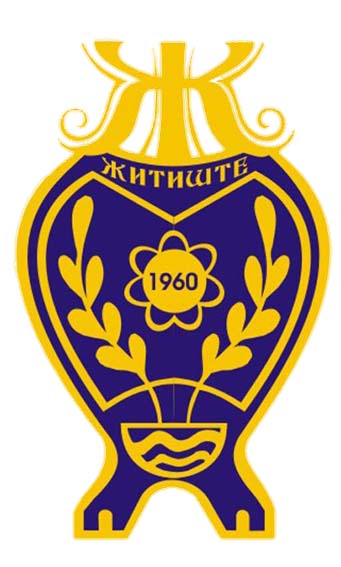 На основу члана 43. став 1. тачка 3. Закона о запошљавању и осигурању за случај незапослености („Сл. гласник РС“, бр. 36/09, 88/10 и 38/15, 113/2017 i 113/2017 - др. закон) и на основу одлуке Председника општине Житиште о усвајању Измене и допуне Локалног плана запошљавања за 2020. годину број II-101-1/2020-3-1 од 03.03.2020.годинеОПШТИНА ЖИТИШТЕРасписујеЈАВНИ ПОЗИВ ЗА ФИНАНСИРАЊЕ ПУТНИХ ТРОШКОВА ЗА АНГАЖОВАНА ЛИЦА НА ПРОГРАМИМАСТРУЧНОГ ОСПОСОБЉАВАЊА У 2020. ГОДИНИI ОСНОВНЕ ИНФОРМАЦИЈЕЈавни позив за финансирање путних трошкова за ангажована лица на програмима стручног оспособљавања у 2020.години намењен је незапосленим лицима који су ангажовани по програму на којем се лице стручно оспособљава за занимање које је завршило (програми стручне праксе или програми прве шансе). Јавни позив је намењен за лица која имају обавезу да део знања и способности стекну ван територије општине Житиште.Јавни позив је отворен од дана објављивања на  сајту Општине Житиште и огласној табли Националној служби испостава Житиште  до утрошка средстава  намењених за ову намену, a најкасније до 31.12.2020.II НАМЕНА И ВИСИНА СРЕДСТАВАTоком трајања програма стручне праксе  или прве шансе Општина Житиште:ангажованим лицима рефундира се  новчани износ у висини месечне карте(обрачунате вредности путног трошка) на датој релацији, највише до 20.000,00 динара на месечном нивоуIII ПОДНОШЕЊЕ ЗАХТЕВАУсловиПраво учешћа у реализацији може остварити лице под условом:да је са послодавцем потписало уговор о стручном оспособљавању; да је неопходно вршити оспособљавање ван седишта послодавца, а у циљу полагања стручног (државног) испитапотписан уговор о стручном оспособљавању у току, односно да није истекао пре подношења захтева;да лице има пребивалиште на територији општине ЖитиштеДокументација за подношење захтева:Захтев за учешће у програму на прописаном обрасцу; Копија уговора о стручном оспособљавању;Копија личне карте незапосленог лица ангажованог на програму стручне праке;Копија текућег рачуна незапосленог лица ангажованог на програму стручне праксе;Потврда о висини месечне карте.Напомена: Захтев за рефундацију путних трошкова подноси послодавац.Начин подношења захтева:Захтев за учешће у програму подноси се на писарници општине Житиште или путем поште на адресу Општина Житиште, Цара Душана 15, 23210 Житиште са назнаком „за конкурс – финансирање трошкова превоза“, на прописаном обрасцу који се може добити у организационој јединици Национaлне службе у Житишту или преузети са сајта www.zitiste.rs. IV ДОНОШЕЊЕ ОДЛУКЕОдлука о финансирању путних трошкова доноси се на основу провере захтева за учешће.Провера поднетих захтеваЛокални савет за запошљавање проверава усклађеност поднетог захтева и приложене документације са условима из Јавног позива. У циљу провере испуњености услова из Јавног позива по поднетом захтеву, Локални савет за запошљавање задржава право да изврши службени обилазак послодавца.Општина Житиште задржава право да приликом одлучивања по поднетом захтеву изврши корекцију броја лица, у складу са расположивим средствима.Одлука о финансирању путних трошковаОдлуку о финансирању путних трошкова за ангажовано лице на програмима стручног оспособљавања доноси Председник општине Житиште на основу претходног прибављеног мишљења Локалног савета за запошљавање. V ЗАКЉУЧИВАЊЕ УГОВОРАПредседник општине Житиште, послодавац и незапослено лице у року до 30 дана од дана доношења одлуке о финансирању трошкова превоза за ангажована лица на програмима стручног оспособљавања у 2020. години закључују уговор о међусобним правима и обавезама.VI ОБАВЕЗЕ ИЗ УГОВОРАПослодавац је у обавези да:- настави стручно оспособљавање незапосленог лица у дужини трајања уговорне обавезе;доставља Општини Житиште извештаје о присутности лица једном месечно до краја уговорне обавезе; обавести Општину Житиште о свим променама које су од значаја за реализацију уговора у року од 8 дана од дана настанка промене.У случају прекида стручног оспособљавања лица прекида се и финансирање путних трошкова за незапослено лице.-достави доказ о положеном стручном/државном испиту VII ОСТАЛЕ ИНФОРМАЦИЈЕИнформације о програму могу се добити у  организационој јединици Национaлне службе у Житишту, телефон:3821-044 или сајту Општине Житиште.Број:II-101-1/2020-41Датум: 29.10.2020